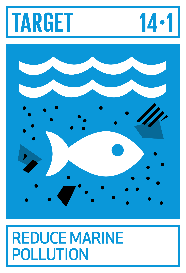 Reduce Marine PollutionIndicator14.1 By 2025, prevent and significantly reduce marine pollution of all kinds, in particular from land-based activities, including marine debris and nutrient pollution14.1.1  Index of coastal eutrophication and floating plastic debris density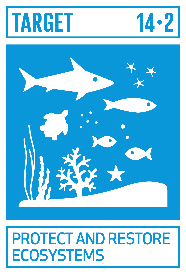 Protect and Restore EcosystemsIndicator14.2 By 2020, sustainably manage and protect marine and coastal ecosystems to avoid significant adverse impacts, including by strengthening their resilience, and take action for their restoration in order to achieve healthy and productive oceans14.2.1  Proportion of national exclusive economic zones managed using ecosystem-based approaches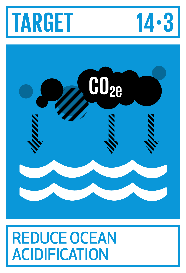 Reduce Ocean AcidificationIndicator14.3 Minimize and address the impacts of ocean acidification, including through enhanced scientific cooperation at all levels14.3.1  Average marine acidity (pH) measured at agreed suite of representative sampling stations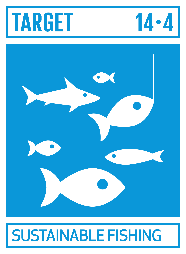 Sustainable FishingIndicator14.4 By 2020, effectively regulate harvesting and end overfishing, illegal, unreported and unregulated fishing and destructive fishing practices and implement science-based management plans, in order to restore fish stocks in the shortest time feasible, at least to levels that can produce maximum sustainable yield as determined by their biological characteristics14.4.1  Proportion of fish stocks within biologically sustainable levels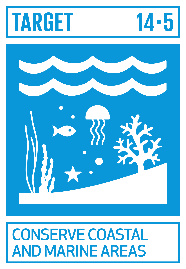 Conserve Coastal and Marine AreasIndicator14.5 By 2020, conserve at least 10 per cent of coastal and marine areas, consistent with national and international law and based on the best available scientific information14.5.1  Coverage of protected areas in relation to marine areas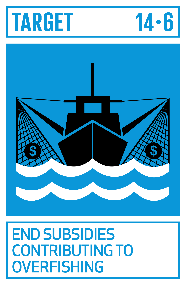 End Subsidies Contributing to OverfishingIndicator14.6 By 2020, prohibit certain forms of fisheries subsidies which contribute to overcapacity and overfishing, eliminate subsidies that contribute to illegal, unreported and unregulated fishing and refrain from introducing new such subsidies, recognizing that appropriate and effective special and differential treatment for developing and least developed countries should be an integral part of the World Trade Organization fisheries subsidies negotiation[c]14.6.1  Progress by countries in the degree of implementation of international instruments aiming to combat illegal, unreported and unregulated fishing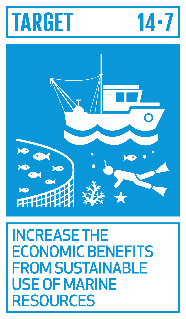 Increase the Economic Benefits from Sustainable Use of Marine ResourcesIndicator14.7 By 2030, increase the economic benefits to small island developing States and least developed countries from the sustainable use of marine resources, including through sustainable management of fisheries, aquaculture and tourism14.7.1  Sustainable fisheries as a percentage of GDP in small island developing States, least developed countries and all countries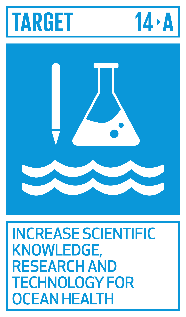 Increase Scientific Knowledge Research and technology for Ocean HealthIndicator14.a Increase scientific knowledge, develop research capacity and transfer marine technology, taking into account the Intergovernmental Oceanographic Commission Criteria and Guidelines on the Transfer of Marine Technology, in order to improve ocean health and to enhance the contribution of marine biodiversity to the development of developing countries, in particular small island developing States and least developed countries14.a.1  Proportion of total research budget allocated to research in the field of marine technology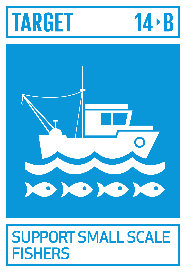 Support Small Scale FishersIndicator14.b Provide access for small-scale artisanal fishers to marine resources and markets14.b.1 Progress by countries in the degree of application of a legal/regulatory/policy/institutional framework which recognizes and protects access rights for small-scale fisheries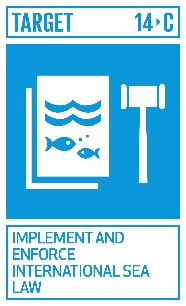 Implement and Enforce International Sea LawIndicator14.c Enhance the conservation and sustainable use of oceans and their resources by implementing international law as reflected in the United Nations Convention on the Law of the Sea, which provides the legal framework for the conservation and sustainable use of oceans and their resources, as recalled in paragraph 158 of “The future we want”14.c.1 Number of countries making progress in ratifying, accepting and implementing through legal, policy and institutional frameworks, ocean-related instruments that implement international law, as reflected in the United Nation Convention on the Law of the Sea, for the conservation and sustainable use of the oceans and their resources